SØKNAD OM SKOLEPLASS 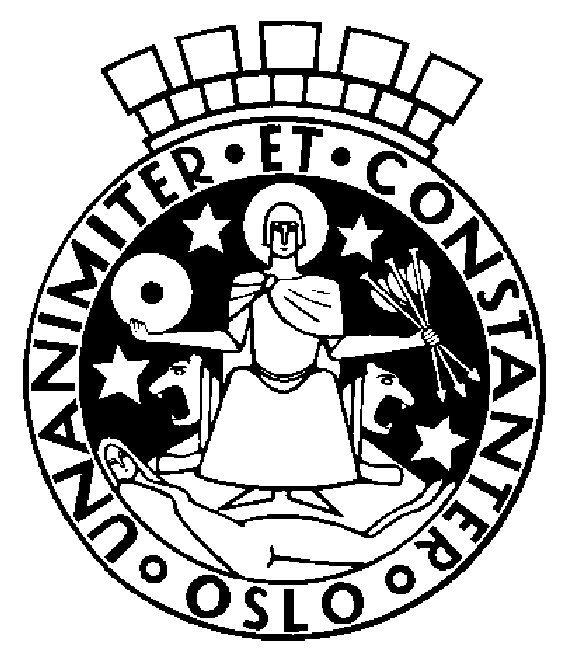 Oslo kommuneUtdanningsetatenØraker skoleELEVENS FORNAVN: ELEVENS FORNAVN: ETTERNAVN:FOLKEREGISTRERT ADRESSE:FOLKEREGISTRERT ADRESSE:FOLKEREGISTRERT ADRESSE:BARNESKOLE:BARNESKOLE:BARNESKOLE:NÆRSKOLE:NÆRSKOLE:NÆRSKOLE:NAVN FORESATT 1:NAVN FORESATT 1:NAVN FORESATT 1:MOBIL:MOBIL:EPOST:NAVN FORESATT 2:NAVN FORESATT 2:NAVN FORESATT 2:MOBIL:MOBIL:EPOST:ANDRE OPPLYSNINGER:ANDRE OPPLYSNINGER:ANDRE OPPLYSNINGER:DATO:UNDERSKRIFT FORESATT:UNDERSKRIFT FORESATT: